Enzymes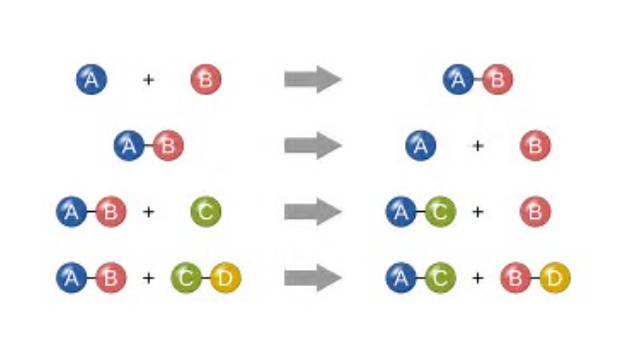 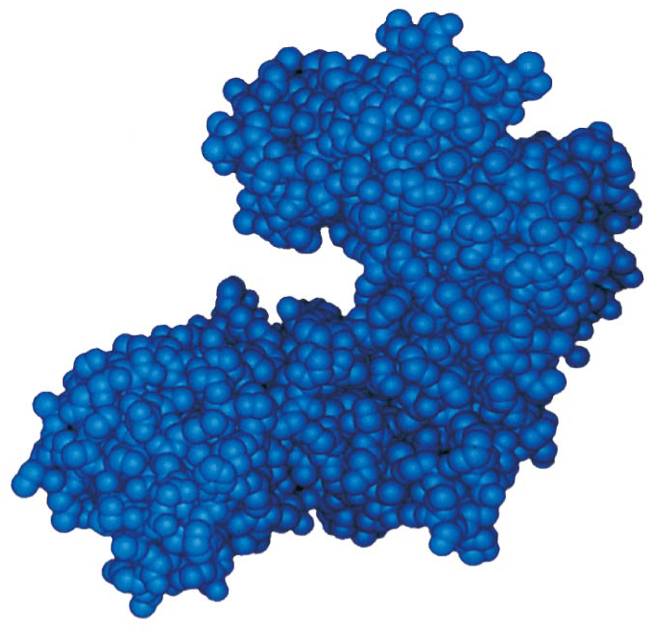 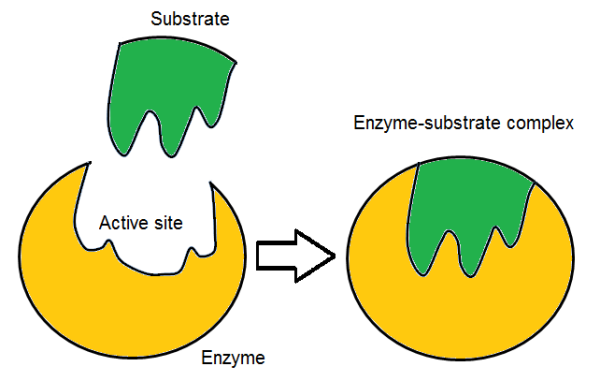 ----------------------------------------------------------------------------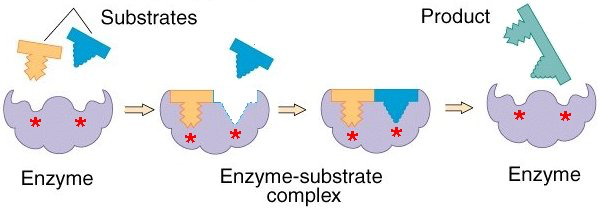 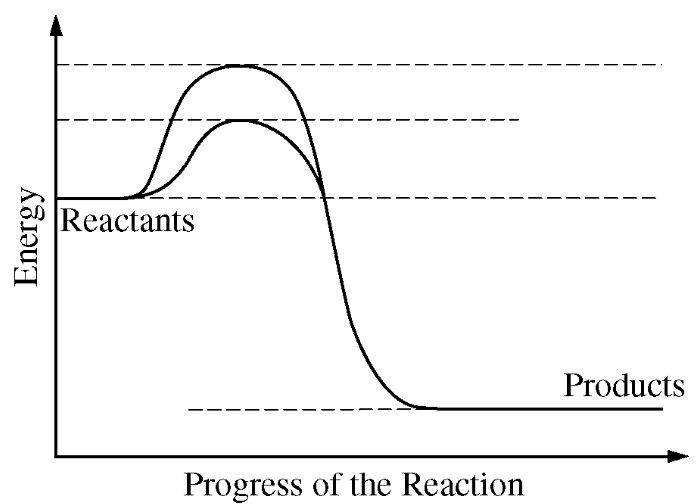 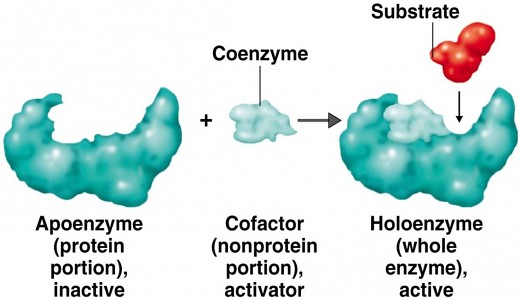 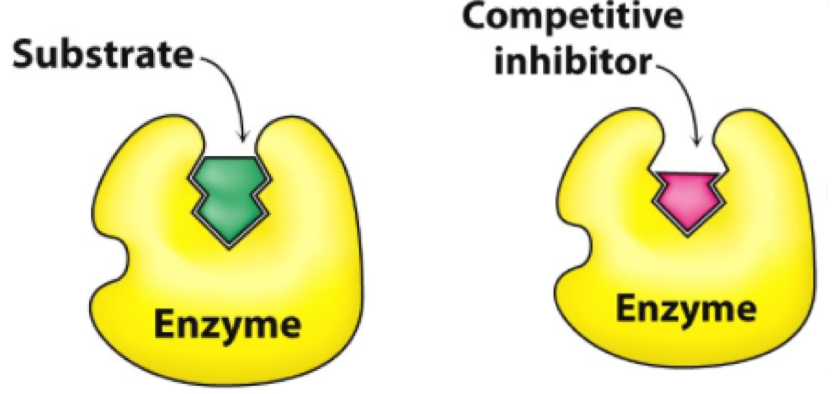 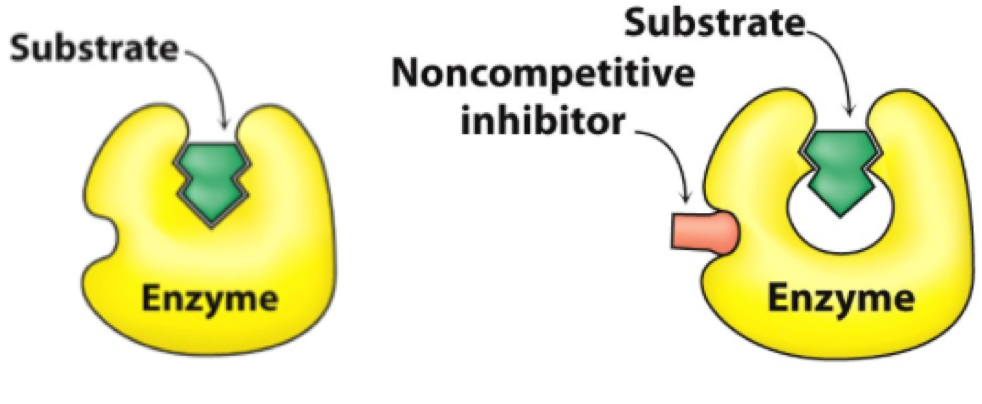 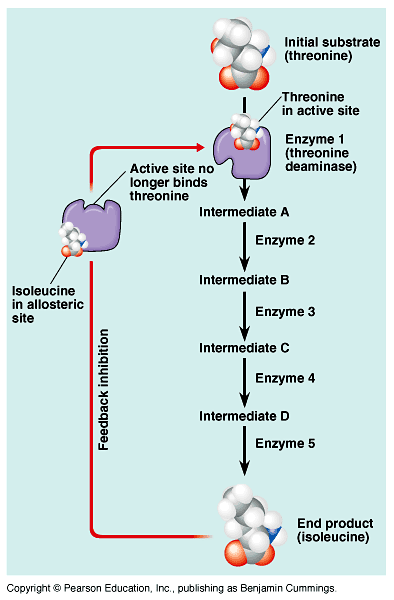 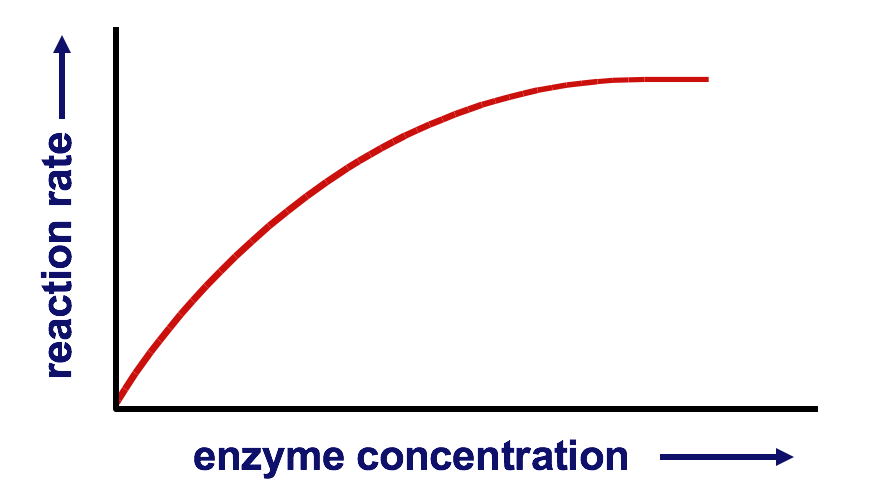 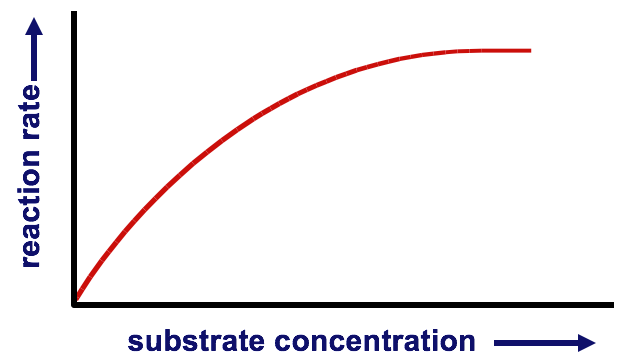 Optimal Temperature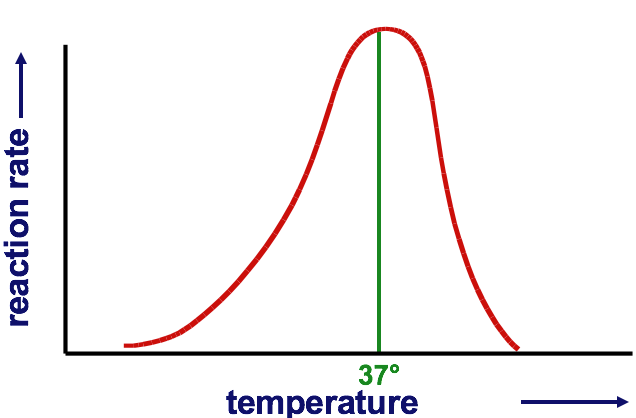 Optimal pH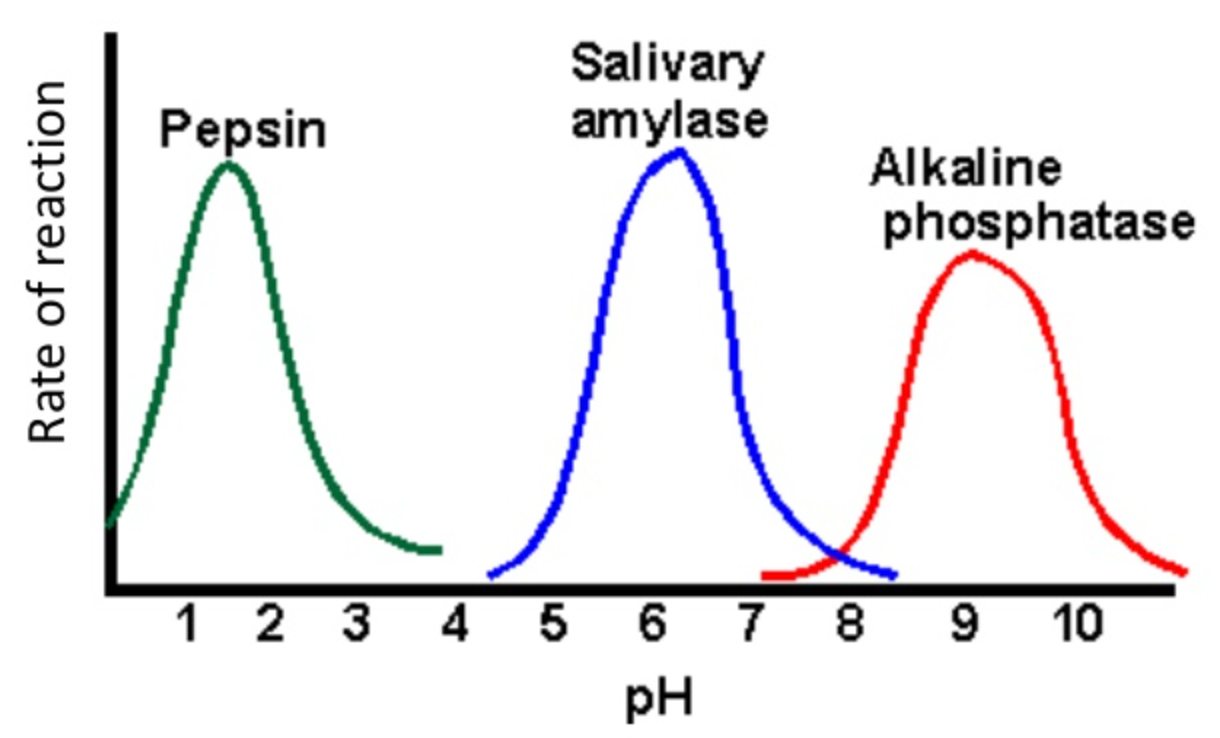 Optimal Salinity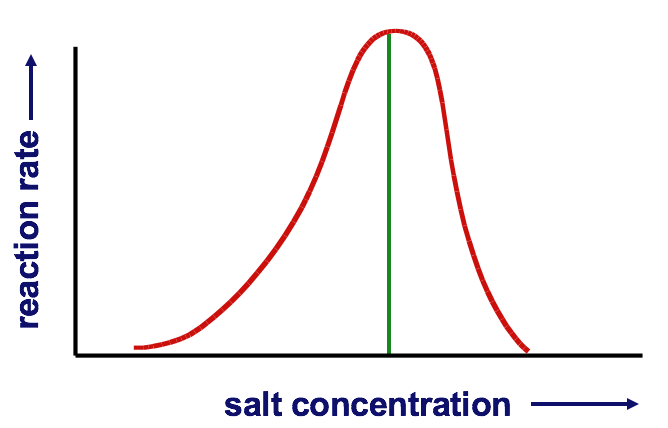 